  706
Emphasis of Matter Paragraphs and Other Matter Paragraphs in the Independent Auditor's ReportThis compilation was prepared on 8 July 2020 taking into account amendments made by ASA 2020-2.Compilation number:	1Compilation date:	8 July 2020Prepared by the Auditing and Assurance Standards Board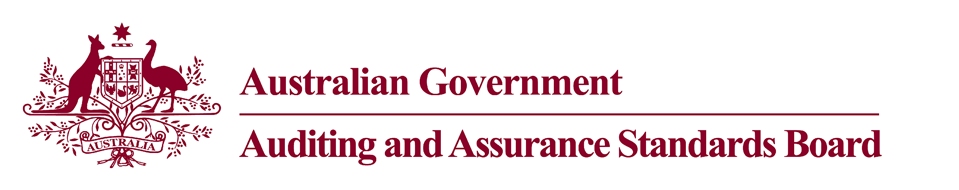 Obtaining a Copy of this Auditing StandardThe most recently compiled versions of Auditing Standards, original Standards and amending Standards (see Compilation Details) are available on the AUASB website: www.auasb.gov.auContact DetailsCOPYRIGHT© 2020 Commonwealth of Australia.  The text, graphics and layout of this Auditing Standard are protected by Australian copyright law and the comparable law of other countries.  Reproduction within Australia in unaltered form (retaining this notice) is permitted for personal and non-commercial use subject to the inclusion of an acknowledgment of the source as being the Australian Auditing and Assurance Standards Board (AUASB).Requests and enquiries concerning reproduction and rights for commercial purposes within Australia should be addressed to the Technical Director, Auditing and Assurance Standards Board, PO Box 204, Collins Street West, Melbourne, Victoria 8007 or sent to enquiries@auasb.gov.au.  Otherwise, no part of this Auditing Standard may be reproduced, stored or transmitted in any form or by any means without the prior written permission of the AUASB except as permitted by law.This Auditing Standard reproduces substantial parts of the corresponding International Standard on Auditing issued by the International Auditing and Assurance Standards Board (IAASB) and published by the International Federation of Accountants (IFAC), in the manner described in the statement on Conformity with International Standards on Auditing.  The AUASB acknowledges that IFAC is the owner of copyright in the International Standard on Auditing incorporated in this Auditing Standard throughout the world.All existing rights in this material are reserved outside Australia.  Reproduction outside Australia in unaltered form (retaining this notice) is permitted for personal and non-commercial use only.Further information and requests for authorisation to reproduce this Auditing Standard for commercial purposes outside Australia should be addressed to the Technical Director, Auditing and Assurance Standards Board, PO Box 204, Collins Street West, Melbourne, Victoria 8007 or sent to enquiries@auasb.gov.au.  Any decision to approve a request may also require the agreement of IFAC.ISSN 1833-4393CONTENTSCOMPILATION DETAILSAUTHORITY STATEMENTCONFORMITY WITH INTERNATIONAL STANDARDS ON AUDITINGParagraphsApplication	Aus 0.1-Aus 0.2Operative Date	Aus 0.3IntroductionScope of this Auditing Standard	1-4Effective Date	5Objective	6Definitions	7RequirementsEmphasis of Matter Paragraphs in the Auditor’s Report	8-9Other Matter Paragraphs in the Auditor’s Report	10-11Communication with Those Charged with Governance	12Application and Other Explanatory MaterialThe Relationship between Emphasis of Matter Paragraphs and Key Audit Matters in the Auditor’s Report	A1-A3Circumstances in Which an Emphasis of Matter Paragraph May Be Necessary	A4-A6Including an Emphasis of Matter Paragraph in the Auditor’s Report	A7-Aus A8.1Other Matter Paragraphs in the Auditor’s Report	A9-A15Placement of Emphasis of Matter Paragraphs and Other Matter Paragraphs in the Auditor’s Report	A16-A17Communication with Those Charged with Governance	A18Appendix 1: List of Australian Auditing Standards Containing Requirements for Emphasis of Matter ParagraphsAppendix 2: List of Australian Auditing Standards Containing Requirements for Other Matter ParagraphsAppendix 3: Illustration of an Auditor’s Report that Includes a Key Audit Matters Section, an Emphasis of Matter Paragraph, and an Other Matter ParagraphAppendix 4: Illustration of an Auditor’s Report Containing a Qualified Opinion Due to a Departure from the Applicable Financial Reporting Framework and that Includes an Emphasis of Matter ParagraphCOMPILATION DETAILSAuditing Standard ASA 706 Emphasis of Matter Paragraphs and Other Matter Paragraphs in the Independent Auditor's Report (as Amended)This compilation takes into account amendments made up to and including 30 June 2020 and was prepared on 8 July 2020 by the Auditing and Assurance Standards Board (AUASB).This compilation is not a separate Auditing Standard made by the AUASB.  Instead, it is a representation of ASA 706 (December 2015) as amended by another Auditing Standard which is listed in the Table below.Table of Standards[A]	Federal Register of Legislation – registration number F2015L02037, 16 December 2015[B]	Federal Register of Legislation – registration number F2020L00885, 7 July 2020Table of AmendmentsAUTHORITY STATEMENTAuditing Standard ASA 706 Emphasis of Matter Paragraphs and Other Matter Paragraphs in the Independent Auditor's Report (as amended to 30 June 2020) is set out in paragraphs Aus 0.1 to A18 and Appendices 1 to 4.This Auditing Standard is to be read in conjunction with ASA 101 Preamble to Australian Auditing Standards, which sets out the intentions of the AUASB on how the Australian Auditing Standards, operative for financial reporting periods commencing on or after 1 January 2010, are to be understood, interpreted and applied.  This Auditing Standard is to be read also in conjunction with ASA 200 Overall Objectives of the Independent Auditor and the Conduct of an Audit in Accordance with Australian Auditing Standards.Conformity with International Standards on AuditingThis Auditing Standard conforms with International Standard on Auditing ISA 706 Emphasis of Matter Paragraphs and Other Matter Paragraphs in the Independent Auditor's Report issued by the International Auditing and Assurance Standards Board (IAASB), an independent standard-setting board of the International Federation of Accountants (IFAC).Paragraphs that have been added to this Auditing Standard (and do not appear in the text of the equivalent ISA) are identified with the prefix “Aus”.The following application and other explanatory material is additional to ISA 706:Paragraph Aus A8.1 refers to requirements under the Corporations Act 2001.Appendix 3 comprises [Aus] Illustration 1A Example auditor’s report that conforms with the requirements of the Corporations Act 2001.Appendix 4 comprises [Aus] Illustration 2A Example auditor’s report on a financial report that is not prepared under the Corporations Act 2001.This Auditing Standard incorporates terminology and definitions used in Australia.The equivalent requirements and related application and other explanatory material included in ISA 706 in respect of “relevant ethical requirements”, have been included in Auditing Standard, ASA 102 Compliance with Ethical Requirements when Performing Audits, Reviews and Other Assurance Engagements.  There is no international equivalent to ASA 102.Compliance with this Auditing Standard enables compliance with ISA 706.Auditing Standard ASA 706The Auditing and Assurance Standards Board (AUASB) made Auditing Standard ASA 706 Emphasis of Matter Paragraphs and Other Matter Paragraphs in the Independent Auditor's Report pursuant to section 227B of the Australian Securities and Investments Commission Act 2001 and section 336 of the Corporations Act 2001, on 1 December 2015.This compiled version of ASA 706 incorporates subsequent amendments contained in another Auditing Standard made by the AUASB up to and including 30 June 2020 (see Compilation Details).Auditing Standard ASA 706Emphasis of Matter Paragraphs and Other Matter Paragraphs in the Independent Auditor's ReportApplicationAus 0.1	This Auditing Standard applies to:(a)	an audit of a financial report for a financial year, or an audit of a financial report for a half-year, in accordance with the Corporations Act 2001; and(b)	an audit of a financial report, or a complete set of financial statements, for any other purpose.Aus 0.2	This Auditing Standard also applies, as appropriate, to an audit of other historical financial information.Operative DateAus 0.3	This Auditing Standard is operative for financial reporting periods ending on or after 15 December 2016.  [Note: For operative dates of paragraphs changed or added by an Amending Standard, see Compilations Details.]IntroductionScope of this Auditing StandardThis Auditing Standard deals with additional communication in the auditor’s report when the auditor considers it necessary to:Draw users’ attention to a matter or matters presented or disclosed in the financial report that are of such importance that they are fundamental to users’ understanding of the financial report; orDraw users’ attention to any matter or matters other than those presented or disclosed in the financial report that are relevant to users’ understanding of the audit, the auditor’s responsibilities or the auditor’s report.ASA 701 establishes requirements and provides guidance when the auditor determines key audit matters and communicates them in the auditor’s report.  When the auditor includes a Key Audit Matters section in the auditor’s report, this Auditing Standard addresses the relationship between key audit matters and any additional communication in the auditor’s report in accordance with this Auditing Standard.  (Ref: Para. A1–A3)ASA 570  and ASA 720 establish requirements and provides guidance about communication in the auditor’s report relating to going concern and other information, respectively.  Appendices 1 and 2 of this Auditing Standard identify Australian Auditing Standards that contain specific requirements for the auditor to include Emphasis of Matter paragraphs or Other Matter paragraphs in the auditor’s report.  In those circumstances, the requirements in this Auditing Standard regarding the form of such paragraphs apply.  (Ref: Para. A4)Effective Date[Deleted by the AUASB.  Refer Aus 0.3]ObjectiveThe objective of the auditor, having formed an opinion on the financial report, is to draw users’ attention, when in the auditor’s judgement it is necessary to do so, by way of clear additional communication in the auditor’s report, to:A matter, although appropriately presented or disclosed in the financial report, that is of such importance that it is fundamental to users’ understanding of the financial report; or As appropriate, any other matter that is relevant to users’ understanding of the audit, the auditor’s responsibilities or the auditor’s report.DefinitionsFor the purposes of this Auditing Standard, the following terms have the meanings attributed below:Emphasis of Matter paragraph – A paragraph included in the auditor’s report that refers to a matter appropriately presented or disclosed in the financial report that, in the auditor’s judgement, is of such importance that it is fundamental to users’ understanding of the financial report.Other Matter paragraph – A paragraph included in the auditor’s report that refers to a matter other than those presented or disclosed in the financial report that, in the auditor’s judgement, is relevant to users’ understanding of the audit, the auditor’s responsibilities or the auditor’s report.RequirementsEmphasis of Matter Paragraphs in the Auditor’s ReportIf the auditor considers it necessary to draw users’ attention to a matter presented or disclosed in the financial report that, in the auditor’s judgement, is of such importance that it is fundamental to users’ understanding of the financial report, the auditor shall include an Emphasis of Matter paragraph in the auditor’s report provided: (Ref: Para. A5–A6)The auditor would not be required to modify the opinion in accordance with ASA 705 as a result of the matter; andWhen ASA 701 applies, the matter has not been determined to be a key audit matter to be communicated in the auditor’s report.  (Ref: Para. A1–A3)When the auditor includes an Emphasis of Matter paragraph in the auditor’s report, the auditor shall: Include the paragraph within a separate section of the auditor’s report with an appropriate heading that includes the term “Emphasis of Matter”; Include in the paragraph a clear reference to the matter being emphasised and to where relevant disclosures that fully describe the matter can be found in the financial report.  The paragraph shall refer only to information presented or disclosed in the financial report; andIndicate that the auditor’s opinion is not modified in respect of the matter emphasised.  (Ref: Para. A7–Aus A8.1, A16–A17)Other Matter Paragraphs in the Auditor’s ReportIf the auditor considers it necessary to communicate a matter other than those that are presented or disclosed in the financial report that, in the auditor’s judgement, is relevant to users’ understanding of the audit, the auditor’s responsibilities or the auditor’s report, the auditor shall include an Other Matter paragraph in the auditor’s report, provided:This is not prohibited by law or regulation; andWhen ASA 701 applies, the matter has not been determined to be a key audit matter to be communicated in the auditor’s report.  (Ref: Para. A9–A14)When the auditor includes an Other Matter paragraph in the auditor’s report, the auditor shall include the paragraph within a separate section with the heading “Other Matter,” or other appropriate heading.  (Ref: Para. A15–A17)Communication with Those Charged with GovernanceIf the auditor expects to include an Emphasis of Matter or an Other Matter paragraph in the auditor’s report, the auditor shall communicate with those charged with governance regarding this expectation and the wording of this paragraph.  (Ref: Para. A18) ***Application and Other Explanatory MaterialThe Relationship between Emphasis of Matter Paragraphs and Key Audit Matters in the Auditor’s Report (Ref: Para. 2, 8(b)) Key audit matters are defined in ASA 701 as those matters that, in the auditor’s professional judgement, were of most significance in the audit of the financial report of the current period.  Key audit matters are selected from matters communicated with those charged with governance, which include significant findings from the audit of the financial report of the current period.  Communicating key audit matters provides additional information to intended users of the financial report to assist them in understanding those matters that, in the auditor’s professional judgement, were of most significance in the audit and may also assist them in understanding the entity and areas of significant management judgement in the audited the financial report.  When ASA 701 applies, the use of Emphasis of Matter paragraphs is not a substitute for a description of individual key audit matters. Matters that are determined to be key audit matters in accordance with ASA 701 may also be, in the auditor’s judgement, fundamental to users’ understanding of the financial report.  In such cases, in communicating the matter as a key audit matter in accordance with ASA 701, the auditor may wish to highlight or draw further attention to its relative importance.  The auditor may do so by presenting the matter more prominently than other matters in the Key Audit Matters section (e.g., as the first matter) or by including additional information in the description of the key audit matter to indicate the importance of the matter to users’ understanding of the financial report. There may be a matter that is not determined to be a key audit matter in accordance with ASA 701 (i.e., because it did not require significant auditor attention), but which, in the auditor’s judgement, is fundamental to users’ understanding of the financial report (e.g., a subsequent event).  If the auditor considers it necessary to draw users’ attention to such a matter, the matter is included in an Emphasis of Matter paragraph in the auditor’s report in accordance with this ASA.Circumstances in Which an Emphasis of Matter Paragraph May Be Necessary (Ref: Para. 4, 8) Appendix 1 identifies Australian Auditing Standards that contain specific requirements for the auditor to include Emphasis of Matter paragraphs in the auditor’s report in certain circumstances.  These circumstances include: When the financial reporting framework prescribed by law or regulation would be unacceptable but for the fact that it is prescribed by law or regulation.To alert users that the financial report is prepared in accordance with a special purpose framework.When facts become known to the auditor after the date of the auditor’s report and the auditor provides a new or amended auditor’s report (i.e., subsequent events). Examples of circumstances where the auditor may consider it necessary to include an Emphasis of Matter paragraph are:An uncertainty relating to the future outcome of exceptional litigation or regulatory action.  A significant subsequent event that occurs between the date of the financial report and the date of the auditor’s report.  Early application (where permitted) of a new accounting standard that has a material effect on the financial report.A major catastrophe that has had, or continues to have, a significant effect on the entity’s financial position.  However, a widespread use of Emphasis of Matter paragraphs may diminish the effectiveness of the auditor’s communication about such matters.  Including an Emphasis of Matter Paragraph in the Auditor’s Report (Ref: Para. 9) The inclusion of an Emphasis of Matter paragraph in the auditor’s report does not affect the auditor’s opinion.  An Emphasis of Matter paragraph is not a substitute for:A modified opinion in accordance with ASA 705 when required by the circumstances of a specific audit engagement; Disclosures in the financial report that the applicable financial reporting framework requires management to make, or that are otherwise necessary to achieve fair presentation; orReporting in accordance with ASA 570 when a material uncertainty exists relating to events or conditions that may cast significant doubt on an entity’s ability to continue as a going concern.Paragraphs A16–A17 provide further guidance on the placement of Emphasis of Matter paragraphs in particular circumstances.Aus .	When an auditor’s report is prepared on a financial report prepared under the Corporations Act 2001 (the Act), section 308(3B) of the Act requires that if the financial report includes additional information under paragraph 295(3)(c) (additional information included to give a true and fair view of the entity’s financial position and performance), the auditor’s report includes the auditor’s opinion on whether the additional information was necessary to give a true and fair view.Other Matter Paragraphs in the Auditor’s Report (Ref: Para. 10–11) Circumstances in Which an Other Matter Paragraph May Be Necessary Relevant to Users’ Understanding of the AuditASA 260 requires the auditor to communicate with those charged with governance about the planned scope and timing of the audit, which includes communication about the significant risks identified by the auditor. Although matters relating to significant risks may be determined to be key audit matters, other planning and scoping matters (e.g., the planned scope of the audit, or the application of materiality in the context of the audit) are unlikely to be key audit matters because of how key audit matters are defined in ASA 701.  However, law or regulation may require the auditor to communicate about planning and scoping matters in the auditor’s report, or the auditor may consider it necessary to communicate about such matters in an Other Matter paragraph.  In the rare circumstance where the auditor is unable to withdraw from an engagement even though the possible effect of an inability to obtain sufficient appropriate audit evidence due to a limitation on the scope of the audit imposed by management is pervasive, the auditor may consider it necessary to include an Other Matter paragraph in the auditor’s report to explain why it is not possible for the auditor to withdraw from the engagement.  Relevant to Users’ Understanding of the Auditor’s Responsibilities or the Auditor’s ReportLaw, regulation or generally accepted practice in a jurisdiction may require or permit the auditor to elaborate on matters that provide further explanation of the auditor’s responsibilities in the audit of the financial report or of the auditor’s report thereon.  When the Other Matter section includes more than one matter that, in the auditor’s judgement, is relevant to users’ understanding of the audit, the auditor’s responsibilities or the auditor’s report, it may be helpful to use different sub-headings for each matter.  An Other Matter paragraph does not deal with circumstances where the auditor has other reporting responsibilities that are in addition to the auditor’s responsibility under the Australian Auditing Standards (see Other Reporting Responsibilities section in ASA 700), or where the auditor has been asked to perform and report on additional specified procedures, or to express an opinion on specific matters.Reporting on more than one financial reportAn entity may prepare one financial report in accordance with a general purpose framework and another financial report in accordance with another general purpose framework (e.g., Australian Accounting Standards), and engage the auditor to report on both sets of the financial report.  If the auditor has determined that the frameworks are acceptable in the respective circumstances, the auditor may include an Other Matter paragraph in the auditor’s report, referring to the fact that another financial report has been prepared by the same entity in accordance with another general purpose framework and that the auditor has issued a report on that financial report.Restriction on distribution or use of the auditor’s reportA financial report prepared for a specific purpose may be prepared in accordance with a general purpose framework because the intended users have determined that such a general purpose financial report meets their financial information needs.  Since the auditor’s report is intended for specific users, the auditor may consider it necessary in the circumstances to include an Other Matter paragraph, stating that the auditor’s report is intended solely for the intended users, and should not be distributed to or used by other parties.Including an Other Matter Paragraph in the Auditor’s ReportThe content of an Other Matter paragraph reflects clearly that such other matter is not required to be presented and disclosed in the financial report.  An Other Matter paragraph does not include information that the auditor is prohibited from providing by law, regulation or other professional standards, for example, relevant ethical standards relating to confidentiality of information.  An Other Matter paragraph also does not include information that is required to be provided by management.Placement of Emphasis of Matter Paragraphs and Other Matter Paragraphs in the Auditor’s Report (Ref: Para. 9, 11) The placement of an Emphasis of Matter paragraph or Other Matter paragraph in the auditor’s report depends on the nature of the information to be communicated, and the auditor’s judgement as to the relative significance of such information to intended users compared to other elements required to be reported in accordance with ASA 700.  For example:Emphasis of Matter ParagraphsWhen the Emphasis of Matter paragraph relates to the applicable financial reporting framework, including circumstances where the auditor determines that the financial reporting framework prescribed by law or regulation would otherwise be unacceptable, the auditor may consider it necessary to place the paragraph immediately following the Basis of Opinion section to provide appropriate context to the auditor’s opinion.  When a Key Audit Matters section is presented in the auditor’s report, an Emphasis of Matter paragraph may be presented either directly before or after the Key Audit Matters section, based on the auditor’s judgement as to the relative significance of the information included in the Emphasis of Matter paragraph.  The auditor may also add further context to the heading “Emphasis of Matter”, such as “Emphasis of Matter–Subsequent Event”, to differentiate the Emphasis of Matter paragraph from the individual matters described in the Key Audit Matters section.Other Matter ParagraphsWhen a Key Audit Matters section is presented in the auditor’s report and an Other Matter paragraph is also considered necessary, the auditor may add further context to the heading “Other Matter”, such as “Other Matter – Scope of the Audit”, to differentiate the Other Matter paragraph from the individual matters described in the Key Audit Matters section.  When an Other Matter paragraph is included to draw users’ attention to a matter relating to Other Reporting Responsibilities addressed in the auditor’s report, the paragraph may be included in the Report on Other Legal and Regulatory Requirements section.  When relevant to all the auditor’s responsibilities or users’ understanding of the auditor’s report, the Other Matter paragraph may be included as a separate section following the Report on the Audit of the Financial Report and the Report on Other Legal and Regulatory Requirements.Appendix 3 is an illustration of the interaction between the Key Audit Matters section, an Emphasis of Matter paragraph and an Other Matter paragraph when all are presented in the auditor’s report.  The illustrative report in Appendix 4 includes an Emphasis of Matter paragraph in an auditor’s report for an entity other than a listed entity that contains a qualified opinion and for which key audit matters have not been communicated.Communication with Those Charged with Governance (Ref: Para. 12)The communication required by paragraph 12 enables those charged with governance to be made aware of the nature of any specific matters that the auditor intends to highlight in the auditor’s report, and provides them with an opportunity to obtain further clarification from the auditor where necessary.  Where the inclusion of an Other Matter paragraph on a particular matter in the auditor’s report recurs on each successive engagement, the auditor may determine that it is unnecessary to repeat the communication on each engagement, unless otherwise required to do so by law or regulation.Appendix 1(Ref: Para. 4, A4)List of Australian auditing standards Containing Requirements for Emphasis of Matter ParagraphsThis appendix identifies paragraphs in other Australian Auditing Standards that require the auditor to include an Emphasis of Matter paragraph in the auditor’s report in certain circumstances.  The list is not a substitute for considering the requirements and related application and other explanatory material in Australian Auditing Standards. ASA 210 Agreeing the Terms of Audit Engagements – paragraph 19(b).ASA 560 Subsequent Events – paragraphs 12(b) and 16. ASA 800 Special Considerations—Audits of a Financial Report Prepared in Accordance with Special Purpose Frameworks – paragraph 14.Appendix 2(Ref: Para. 4)List of australian auditing standards Containing Requirements for Other Matter ParagraphsThis appendix identifies paragraphs in other Australian Auditing Standards that require the auditor to include an Other Matter paragraph in the auditor’s report in certain circumstances.  The list is not a substitute for considering the requirements and related application and other explanatory material in Australian Auditing Standards.  ASA 560 Subsequent Events – paragraphs 12(b) and 16.ASA 710 Comparative Information—Corresponding Figures and Comparative Financial Reports – paragraphs 13–14, 16–17 and 19.ASA 720 The Auditor’s Responsibilities Relating to Other Information – paragraph 10(a).Appendix 3(Ref: Para. A17)Illustration of an Auditor’s Report that Includes a Key Audit Matters Section, an Emphasis of Matter Paragraph, and an Other Matter ParagraphExample Auditor’s Report
Single Company—Corporations Act 2001
(Fair Presentation Framework)[Aus] Illustration 1A:For purposes of this illustrative auditor’s report, the following circumstances are assumed:Audit of a single listed company’s financial report using a fair presentation framework.  The audit is not a group audit (i.e., ASA 600* does not apply).The financial report is prepared by the directors of the company in accordance with Australian Accounting Standards (a general purpose framework) and under the Corporations Act 2001.The terms of the audit engagement reflect the description of the directors’ responsibility for the financial report in ASA 210.The auditor has concluded an unmodified (i.e., “clean”) opinion is appropriate based on the audit evidence obtained.The relevant ethical requirements that apply to the audit are the Accounting Professional & Ethical Standards Board’s APES 110 Code of Ethics for Professional Accountants (including Independence Standards).  Based on the audit evidence obtained, the auditor has concluded that a material uncertainty does not exist related to events or conditions that may cast significant doubt on the company’s ability to continue as a going concern in accordance with ASA 570.  Between the date of the financial report and the date of the auditor’s report, there was a fire in the company’s production facilities, which was disclosed by the company as a subsequent event.  In the auditor’s judgement, the matter is of such importance that it is fundamental to users’ understanding of the financial report.  The matter did not require significant auditor attention in the audit of the financial report in the current period.Key audit matters have been communicated in accordance with ASA 701.The auditor has obtained all of the other information prior to the date of the auditor’s report and has not identified a material misstatement of the other information.Corresponding figures are presented, and the prior period’s financial report was audited by a predecessor auditor.  The auditor is not prohibited by law or regulation from referring to the predecessor auditor’s report on the corresponding figures and has decided to do so.In addition to the audit of the financial report, the auditor has other reporting responsibilities required under section 308(3C) of the Corporations Act 2001.INDEPENDENT AUDITOR’S REPORT[Appropriate Addressee]Report on the Audit of the Financial Report*Opinion We have audited the financial report of ABC Company Ltd. (the Company), which comprises the statement of financial position as at 30 June 20X1, the statement of comprehensive income, statement of changes in equity and statement of cash flows for the year then ended, and notes to the financial statements, including a summary of significant accounting policies, and the directors’ declaration.In our opinion, the accompanying financial report of ABC Company Ltd., is in accordance with the Corporations Act 2001, including: giving a true and fair view of the company’s financial position as at 30 June 20X1 and of its financial performance for the year then ended; andcomplying with Australian Accounting Standards and the Corporations Regulations 2001.Basis for Opinion We conducted our audit in accordance with Australian Auditing Standards.  Our responsibilities under those standards are further described in the Auditor’s Responsibilities for the Audit of a Financial Report section of our report.  We are independent of the Company in accordance with the auditor independence requirements of the Corporations Act 2001 and the ethical requirements of the Accounting Professional & Ethical Standards Board’s APES 110 Code of Ethics for Professional Accountants (including Independence Standards) (the Code) that are relevant to our audit of the financial report in Australia.  We have also fulfilled our other ethical responsibilities in accordance with the Code.We confirm that the independence declaration required by the Corporations Act 2001, which has been given to the directors of the Company would be in the same terms if given to the directors as at the time of this auditor’s report.#We believe that the audit evidence we have obtained is sufficient and appropriate to provide a basis for our opinion.Emphasis of Matter†We draw attention to Note X of the financial report, which describes the effects of a fire in the Company’s production facilities.  Our opinion is not modified in respect of this matter.  Key Audit MattersKey audit matters are those matters that, in our professional judgement, were of most significance in our audit of the financial report of the current period.  These matters were addressed in the context of our audit of the financial report as a whole, and in forming our opinion thereon, and we do not provide a separate opinion on these matters.  [Description of each key audit matter in accordance with ASA 701.]Other Information [or another title if appropriate such as “Information Other than the Financial Report and Auditor’s Report Thereon”][Reporting in accordance with the reporting requirements in ASA 720 – see [Aus] Illustration 1A in Appendix 3 of ASA 720.]Other MatterThe financial report of ABC Company Ltd., for the year ended 30 June 20X0, was audited by another auditor who expressed an unmodified opinion on that report on 31 August 20X1.Responsibilities of the Directors for the Financial Report*[Reporting in accordance with ASA 700 – see [Aus] Illustration 1A in ASA 700.]Auditor’s Responsibilities for the Audit of the Financial Report[Reporting in accordance with ASA 700 – see [Aus] Illustration 1A in ASA 700.]Report on Other Legal and Regulatory Requirements [Reporting in accordance with ASA 700 – see [Aus] Illustration 1A in ASA 700.][Auditor’s name and signature]#[Name of Firm][Date of the auditor’s report][Auditor’s address] Appendix 4(Ref: Para. A8)Illustration of an Auditor’s Report Containing a Qualified Opinion Due to a Departure from the Applicable Financial Reporting Framework and that Includes an Emphasis of Matter ParagraphExample Auditor’s Report
Single Entity (not listed)
(Fair Presentation Framework)[Aus] Illustration 2AFor purposes of this illustrative auditor’s report, the following circumstances are assumed:Audit of a financial report of an entity other than a listed entity using a fair presentation framework.  The audit is not a group audit (i.e., ASA 600 does not apply).The financial report is prepared by management of the entity in accordance with Australian Accounting Standards (a general purpose framework).  The financial report is not prepared in accordance with the Corporations Act 2001.The terms of the audit engagement reflect the description of management’s responsibility for the financial report in ASA 210.A departure from the applicable financial reporting framework resulted in a qualified opinion.  The relevant ethical requirements that apply to the audit are the Accounting Professional & Ethical Standards Board’s APES 110 Code of Ethics for Professional Accountants (including Independence Standards).  Based on the audit evidence obtained, the auditor has concluded that a material uncertainty does not exist related to events or conditions that may cast significant doubt on the entity’s ability to continue as a going concern in accordance with ASA 570.Between the date of the financial report and the date of the auditor’s report, there was a fire in the entity’s production facilities, which was disclosed by the entity as a subsequent event.  In the auditor’s judgement, the matter is of such importance that it is fundamental to users’ understanding of the financial report.  The matter did not require significant auditor attention in the audit of the financial report in the current period.The auditor is not required, and has otherwise not decided, to communicate key audit matters in accordance with ASA 701.The auditor has not obtained any other information prior to the date of the auditor’s report.Those responsible for oversight of the financial report differ from those responsible for the preparation of the financial report.In addition to the audit of the financial report, the auditor has other reporting responsibilities required under law.INDEPENDENT AUDITOR’S REPORTTo the Members of ABC Entity [or Other Appropriate Addressee]Report on the Audit of a Financial Report*Qualified OpinionWe have audited the financial report of ABC Entity (the Entity), which comprises the statement of financial position as at 30 June 20X1, the statement of comprehensive income, statement of changes in equity and statement of cash flows for the year then ended, and notes to the financial report, including a summary of significant accounting policies, and the declaration by those charged with governance.#In our opinion, except for the effects of the matter described in the Basis for Qualified Opinion section of our report, the accompanying financial report presents fairly, in all material respects, (or gives a true and fair view of) the financial position of the Entity as at 30 June 20X1, and (of) its financial performance and its cash flows for the year then ended in accordance with Australian Accounting Standards.Basis for Qualified OpinionThe Entity’s short-term marketable securities are carried in the statement of financial position at $xxx.  Management has not marked these securities to market but has instead stated them at cost, which constitutes a departure from Australian Accounting Standards.  The Entity’s records indicate that had management marked the marketable securities to market, the Entity would have recognised an unrealised loss of $xxx in the statement of comprehensive income for the year.  The carrying amount of the securities in the statement of financial position would have been reduced by the same amount at 30 June 20X1, and income tax, net income and shareholders’ equity would have been reduced by $xxx, $xxx and $xxx, respectively.We conducted our audit in accordance with Australian Auditing Standards.  Our responsibilities under those standards are further described in the Auditor’s Responsibilities for the Audit of the Financial Report section of our report.  We are independent of the Company in accordance with the ethical requirements of the Accounting Professional & Ethical Standards Board’s APES 110 Code of Ethics for Professional Accountants (including Independence Standards) (the Code) that are relevant to our audit of the financial report in Australia. We have also fulfilled our other ethical responsibilities in accordance with the Code.  We believe that the audit evidence we have obtained is sufficient and appropriate to provide a basis for our qualified opinion.Emphasis of Matter – Effects of a Fire We draw attention to Note X of the financial report, which describes the effects of a fire in the Entity’s production facilities.  Our opinion is not modified in respect of this matter.Responsibilities of Management and Those Charged with Governance for the Financial Report†[Reporting in accordance with ASA 700 – see Illustration 3 in ASA 700.]Auditor’s Responsibilities for the Audit of the Financial Report[Reporting in accordance with ASA 700 – see Illustration 3 in ASA 700.]Report on Other Legal and Regulatory Requirements [Reporting in accordance with ASA 700 – see [Aus] Illustration 1A in ASA 700.][Signature]*[Date of the auditor’s report][Auditor’s Address]Compiled Auditing StandardASA 706(June 2020)Auditing and Assurance Standards BoardPodium LevelLevel 14, 530 Collins StreetMelbourne   Victoria   3000AUSTRALIAPhone:	(03) 8080 7400E-mail:	enquiries@auasb.gov.auPostal Address:PO Box 204Collins Street WestMelbourne   Victoria   8007AUSTRALIAStandardDate madeOperative DateASA 706	[A]1 December 2015Financial reporting periods ending on or after 15 December 2016ASA 2020-2	[B]30 June 2020Financial reporting periods ending on or after 15 July 2020Paragraph affectedHow affectedBy … [paragraph]Appendix 3AmendedASA 2020-2 [62] and [63]Appendix 4AmendedASA 2020 2 [64] and [65]